بسم الله الرحمن الرحیمتصاویر لباسهای محلی ایران                                                                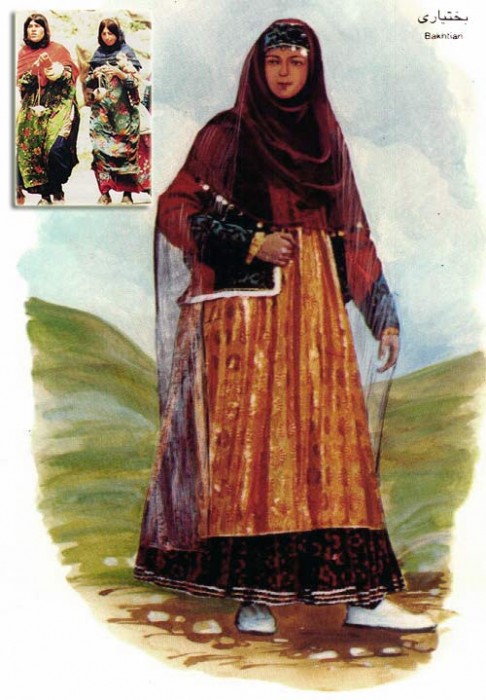 زن بختیاری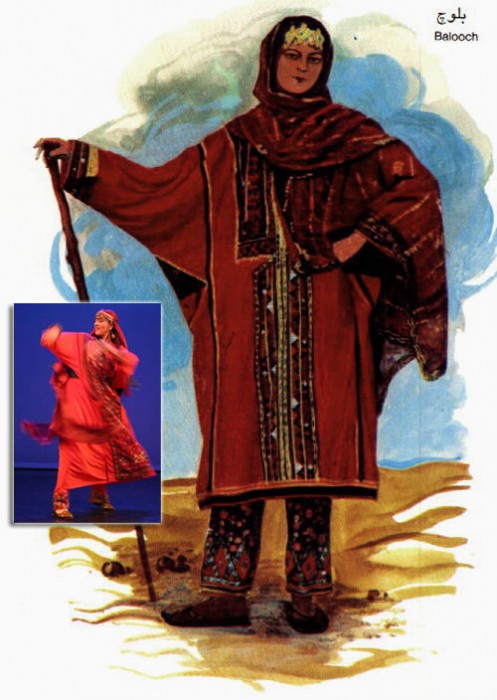 زن بلوچی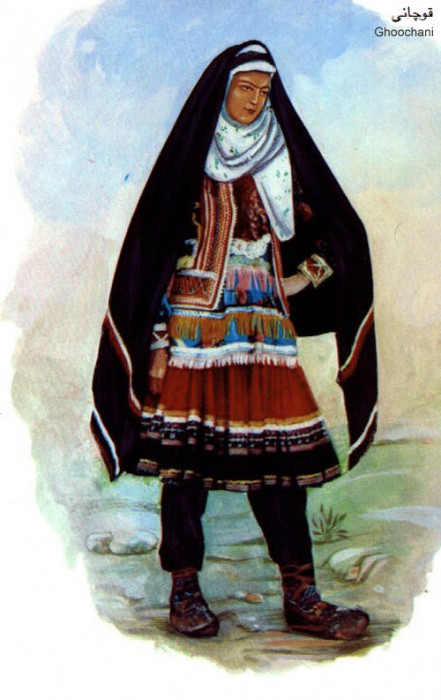 زن قوچانی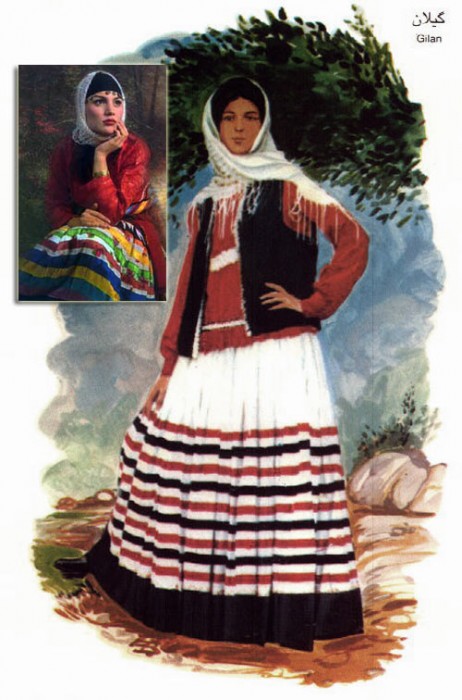 زن گیلانی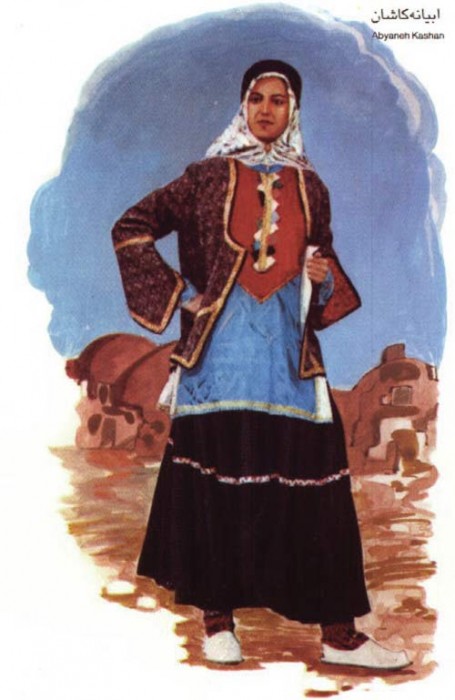 زن کاشانی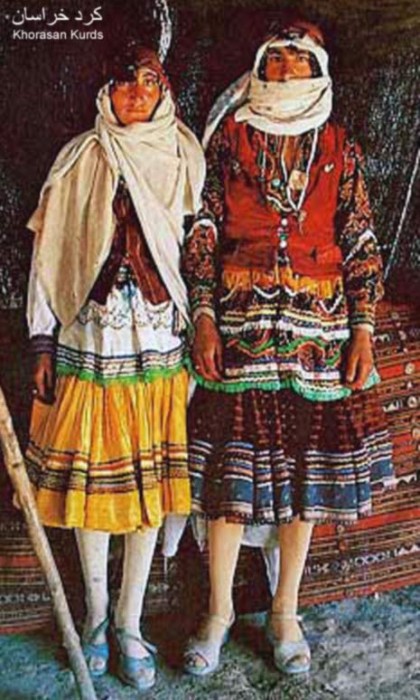 زن کرد خراسانی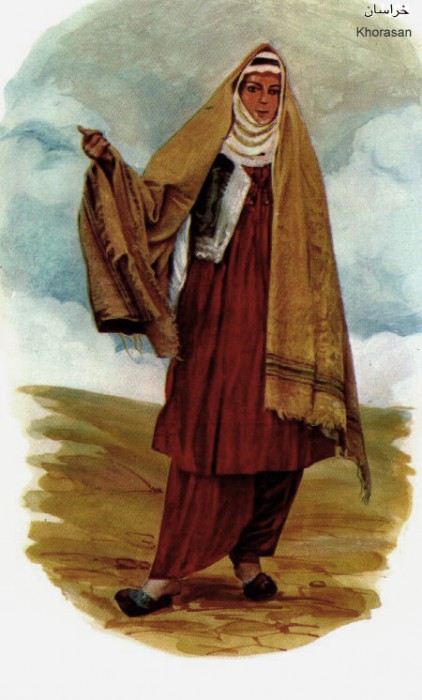 زن خراسانی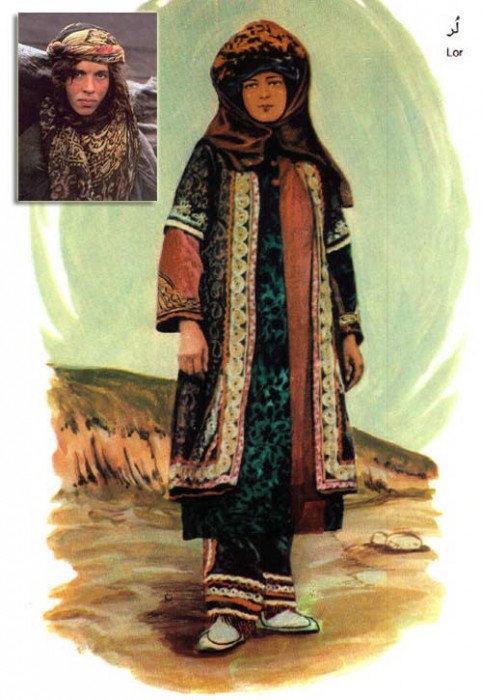 زن لری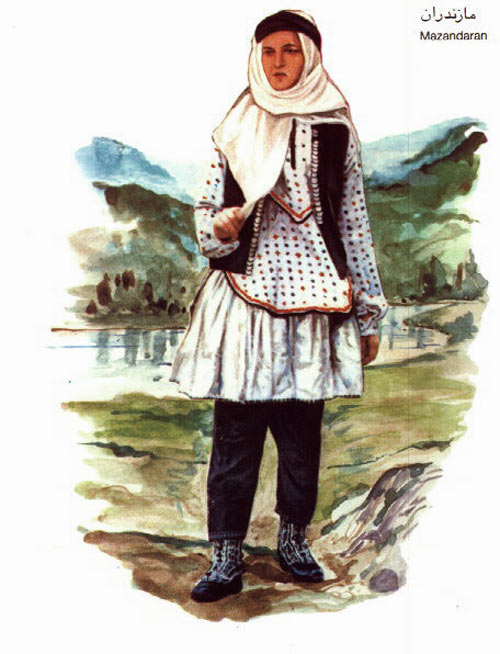 زن مازندرانی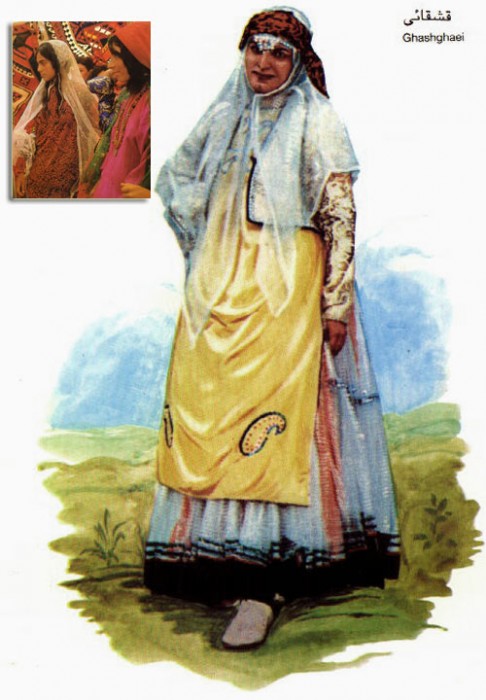 زن قشقایی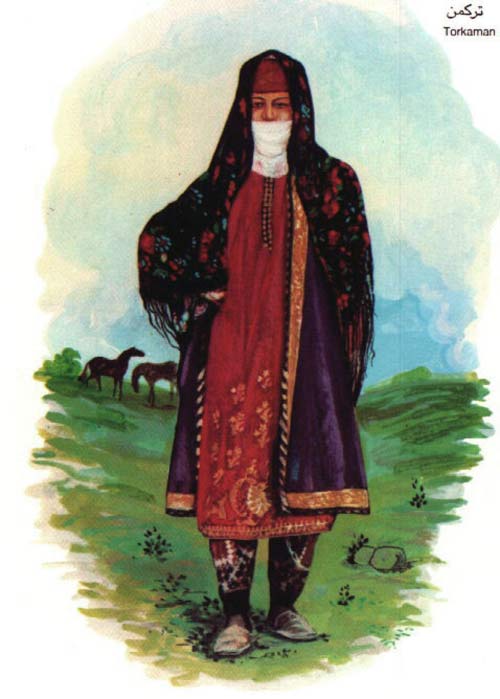 زن ترکمن